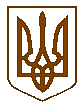 УКРАЇНАБілокриницька   сільська   радаРівненського   району    Рівненської    області(тридцять шоста позачергова сесія сьомого скликання)РІШЕННЯвід  07 грудня 2018  року                                                                           № 863                                                                    Про надання дозволу на розроблення проекту землеустрою щодо зміни меж населеного пункту с. Біла КриницяЗаслухавши інформацію сільського голови Гончарук Т.В. та розглянувши новий генеральний план  села Біла Криниця (в тому числі зонування території) керуючись ст.12, 174  Земельного кодексу України, ст.19, 46 Закону України «Про землеустрій» та ст. 26, Закону України «Про місцеве самоврядування в Україні» за погодженням з постійною комісією з питань агропромислового комплексу, земельних ресурсів та соціального розвитку села сесія Білокриницької сільської ради  В И Р І Ш И Л А:Дати дозвіл Білокриницькій сільській раді на розроблення проекту землеустрою щодо зміни меж населеного пункту с. Біла Криниця орієнтовною площею 246,22 га на території Білокриницької сільської ради Рівненського району Рівненської області.Розроблений проект землеустрою щодо зміни меж населеного пункту подати на розгляд та затвердження до Рівненської районної ради.Контроль за виконанням даного рішення покласти на постійну комісію сільської ради з питань агропромислового комплексу, земельних ресурсів та соціального розвитку села.    Сільський голова                                                                           Т. ГончарукПленарне засідання тридцять шостої позачергової сесіїБілокриницької сільської ради сьомого скликання07 грудня  2018 року
ВІДОМІСТЬдля поіменного голосування з питання:«Про надання дозволу на розроблення проекту землеустрою щодо зміни меж населеного пункту с. Біла Криниця»Голосували:    «за» - 	18	                          «проти» - 	0	                          «утримався» - 	0	                          «не голосував» - 	0	Голова комісії                                                                      ____________________Секретар комісії                                                                   ____________________Член комісії                                                                          ____________________№з/пПрізвище, ім’я, по батьковіЗаПротиУтри-мавсяНе приймав участь в голосуванні1.Гончарук Тетяна Володимирівназа2.Галябар Роман Олександровичза3.Власюк Світлана Андріївнавідсутня4.Данилюк Наталія Василівназа5.Семенюк Марія Петрівназа6.Дем'янчук Віталій Григоровичза7.Зданевич Оксана Данилівназа8.Кисіль Тетяна Михайлівнавідсутня9.Панчук Ярослав Петровичза10.Ящук Оксана Костянтинівнавідсутня11.Целюк Тетяна Лонгінівнавідсутня12.Плетьонка Андрій Васильовичза13.Вовчик Юрій Анатолійовичза14.Дубіч Анатолі Миколайовичза15.Захожа Інна Анатоліївнавідсутня16.Морозюк Оксана Дмитрівназа17.Казмірчук Олена Юріївназа18.Денисюк Іван Миколайовичза19.Кравченко Алла Дмитрівназа20.Люльчик Валерій Федоровичза21.Клименко Тарас Володимировичза22.Ляшецька Надія Миколаївназа23.Ящук Олена АдамівназаВсього:Всього:18